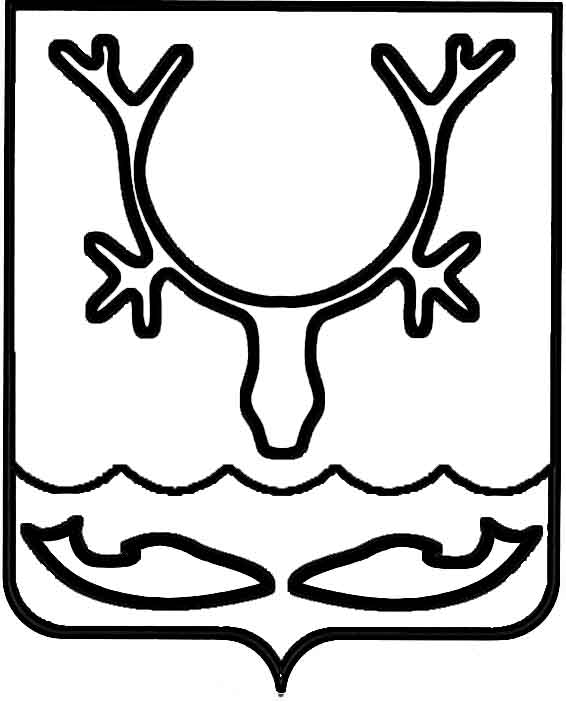 Администрация муниципального образования
"Городской округ "Город Нарьян-Мар"ПОСТАНОВЛЕНИЕВ целях приведения нормативных правовых актов Администрации муниципального образования "Городской округ "Город Нарьян-Мар" в соответствие 
с действующим законодательством Российской Федерации, в связи с внесением протоколом заседания комиссии по предупреждению и ликвидации чрезвычайных ситуаций и обеспечению пожарной безопасности Ненецкого автономного округа 
от 28.06.2021 № 3 изменений в Перечень пунктов временного размещения населения при угрозе или возникновении чрезвычайных ситуаций природного и техногенного характера на территории Ненецкого автономного округа Администрация муниципального образования "Городской округ "Город Нарьян-Мар"П О С Т А Н О В Л Я Е Т:Внести в постановление Администрации МО "Городской округ "Город Нарьян-Мар" от 04.04.2014 № 890 "О пунктах временного размещения населения 
при угрозе или возникновении чрезвычайных ситуаций природного и техногенного характера на территории МО "Городской округ "Город Нарьян-Мар" следующие изменения:в заголовке постановления аббревиатуру "МО" заменить словами "муниципального образования";в преамбуле постановления аббревиатуру "МО" заменить словами "муниципального образования";в пункте 1.1 постановления аббревиатуру "МО" заменить словами "муниципального образования";в пункте 1.2 постановления аббревиатуру "МО" заменить словами "муниципального образования";в пункте 2.1 постановления аббревиатуру "МО" заменить словами "муниципального образования";в пункте 2.2 постановления аббревиатуру "МО" заменить словами "муниципального образования";в пункте 3 постановления аббревиатуру "МО" заменить словами "муниципального образования";пункт 4 постановления признать утратившим силу;в наименовании приложения 1 к постановлению аббревиатуру "МО" заменить словами "муниципального образования";в абзаце первом пункта 1 приложения 1 к постановлению аббревиатуру "МО" заменить словами "муниципального образования";в абзаце втором пункта 1 приложения 1 к постановлению аббревиатуру "МО" заменить словами "муниципального образования";в абзаце четвертом пункта 4 приложения 1 к постановлению аббревиатуру "МО" заменить словами "муниципального образования";в абзаце шестом подпункта "а" пункта 5 приложения 1 к постановлению аббревиатуру "МО" заменить словами "муниципального образования";в абзаце шестом подпункта "б" пункта 5 приложения 1 к постановлению аббревиатуру "МО" заменить словами "муниципального образования";в абзаце двенадцатом подпункта "б" пункта 5 приложения 1 
к постановлению аббревиатуру "МО" заменить словами "муниципального образования";в абзаце первом пункта 9 приложения 1 к постановлению аббревиатуру "МО" заменить словами "муниципального образования";в абзаце втором подпункта "а" пункта 11 приложения 1 к постановлению аббревиатуру "МО" заменить словами "муниципального образования";в абзаце четвертом подпункта "б" пункта 11 приложения 1 
к постановлению аббревиатуру "МО" заменить словами "муниципального образования";в абзаце четвертом подпункта "а" пункта 21 приложения 1 
к постановлению аббревиатуру "МО" заменить словами "муниципальному образованию";приложение 2 к постановлению изложить в новой редакции согласно приложению к настоящему постановлению.Настоящее постановление вступает в силу после его официального опубликования.".04.08.2021№972О внесении изменений в постановление Администрации МО "Городской округ "Город Нарьян-Мар" от 04.04.2014 № 890Глава города Нарьян-Мара О.О. БелакПриложение к постановлению Администрации муниципального образования "Городской округ "Город Нарьян-Мар"от 04.08.2021 № 972Приложение к постановлению Администрации муниципального образования "Городской округ "Город Нарьян-Мар"от 04.08.2021 № 972"Приложение 2 к постановлению Администрации муниципального образования "Городской округ "Город Нарьян-Мар" от 04.04.2014 № 890"Приложение 2 к постановлению Администрации муниципального образования "Городской округ "Город Нарьян-Мар" от 04.04.2014 № 890Перечень пунктов временного размещения населения при угрозе или возникновении чрезвычайных ситуаций природного и техногенного характера на территории муниципального образования "Городской округ "Город Нарьян-Мар"Перечень пунктов временного размещения населения при угрозе или возникновении чрезвычайных ситуаций природного и техногенного характера на территории муниципального образования "Городской округ "Город Нарьян-Мар"Перечень пунктов временного размещения населения при угрозе или возникновении чрезвычайных ситуаций природного и техногенного характера на территории муниципального образования "Городской округ "Город Нарьян-Мар"Перечень пунктов временного размещения населения при угрозе или возникновении чрезвычайных ситуаций природного и техногенного характера на территории муниципального образования "Городской округ "Город Нарьян-Мар"Перечень пунктов временного размещения населения при угрозе или возникновении чрезвычайных ситуаций природного и техногенного характера на территории муниципального образования "Городской округ "Город Нарьян-Мар"№ п/пПомещения организаций, учреждений для размещения эваконаселенияАдресАдресВместимость, человек1ГБОУ "Средняя школа № 1 г. Нарьян-Мара 
с углубленным изучением отдельных предметов 
имени П.М. Спирихина"г. Нарьян-Мар, улица Ленина, д. 23Бг. Нарьян-Мар, улица Ленина, д. 23Б1002ГБОУ "Средняя школа № 3 г. Нарьян-Мара"г. Нарьян-Мар, улица имени И.К. Швецова, 4г. Нарьян-Мар, улица имени И.К. Швецова, 41003ГБОУ "Средняя школа № 4 г. Нарьян-Мара с углубленным изучением отдельных предметов"г. Нарьян-Мар, проезд капитана Матросова, д. 1г. Нарьян-Мар, проезд капитана Матросова, д. 12504ГБОУ "Средняя школа № 5 г. Нарьян-Мара"г. Нарьян-Мар, улица Строительная, д. 13г. Нарьян-Мар, улица Строительная, д. 132005ГБУ ДО "Дворец спорта "Норд"г. Нарьян-Мар, улица Рабочая, 22г. Нарьян-Мар, улица Рабочая, 221506ГБУ ДО НАО "Детско-юношеский центр "Лидер"г. Нарьян-Мар, улица Выучейского, д. 30г. Нарьян-Мар, улица Выучейского, д. 30200